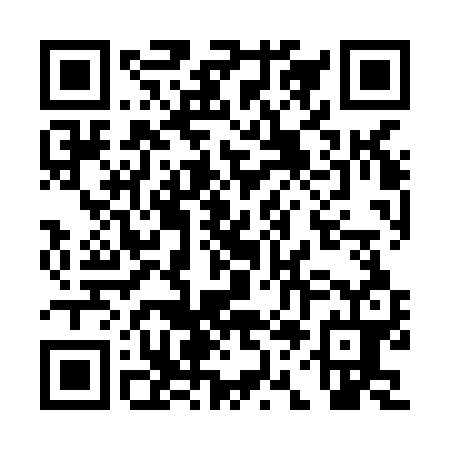 Prayer times for Kamitshetshistatshuna, Quebec, CanadaMon 1 Jul 2024 - Wed 31 Jul 2024High Latitude Method: Angle Based RulePrayer Calculation Method: Islamic Society of North AmericaAsar Calculation Method: HanafiPrayer times provided by https://www.salahtimes.comDateDayFajrSunriseDhuhrAsrMaghribIsha1Mon2:003:3712:236:109:0810:452Tue2:013:3812:236:109:0810:453Wed2:013:3912:236:109:0710:454Thu2:023:4012:246:109:0610:455Fri2:023:4112:246:099:0610:446Sat2:033:4212:246:099:0510:447Sun2:043:4412:246:099:0410:448Mon2:043:4512:246:089:0310:439Tue2:053:4612:246:089:0210:4310Wed2:063:4712:246:089:0110:4311Thu2:063:4912:256:079:0010:4212Fri2:073:5012:256:078:5910:4213Sat2:083:5212:256:068:5710:4114Sun2:093:5312:256:058:5610:4015Mon2:103:5412:256:058:5510:4016Tue2:103:5612:256:048:5310:3917Wed2:113:5812:256:038:5210:3818Thu2:123:5912:256:038:5110:3819Fri2:134:0112:256:028:4910:3720Sat2:144:0212:256:018:4810:3621Sun2:154:0412:256:008:4610:3522Mon2:154:0612:255:598:4410:3523Tue2:164:0712:255:588:4310:3424Wed2:174:0912:255:578:4110:3325Thu2:184:1112:265:568:3910:3226Fri2:194:1312:255:558:3710:3127Sat2:204:1512:255:548:3510:3028Sun2:214:1612:255:538:3410:2929Mon2:224:1812:255:528:3210:2830Tue2:224:2012:255:518:3010:2731Wed2:234:2212:255:508:2810:26